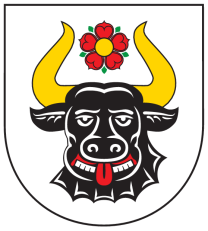 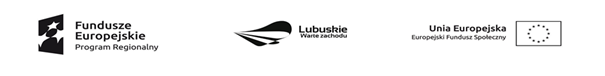 Gmina ZwierzynNasz Znak: ZP.7021.1.6.2022                                                       Zwierzyn, dnia 11.04.2022r.Informacja o wyborze ofertyZamawiającyGmina Zwierzynul. Wojska Polskiego 866-542 ZwierzynNip:		5991008091Telefon: 	95 761 75 80Fax: 		95 761 71 05Osoba upoważniona do kontaktów: Mateusz Ostapiuke-mail:	zamowienia_publiczne@zwierzyn.plstrona WWW: 	www.bip.zwierzyn.pl 			www.zwierzyn.plNazwa zadania: Usługi przeprowadzenie indywidualnych spotkań psychologicznych Zestawienie ofert:Wybór oferty: Urząd Gminy Zwierzyn wybrał ofertę Ośrodka Nauczania Języków Obcych Języki Świata,                          ul. Sienkiewicza 49, 15-002 Białystok, gdyż spełnia warunki postępowania i jest najniższa względem cenylpNazwa firmyCena brutto w PLN za 1 godzinę usługi1Rajos Consulting Rafał StelmasikUl. Budowlanych 337-550 Radymno95,00 zł2Grupa CSW Delta Sp. z o.o.Ul. Kopernika 1728-300 Jędrzejów 89,74 zł3Ośrodek Nauczania Języków ObcychJęzyki ŚwiataUl. Sienkiewicza 4915-002 Białystok84,00 zł